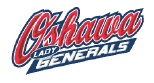 Annual General MeetingAgendaOshawa Girls Hockey AssociationAndOshawa Lady GeneralsWednesday, May 16, 20187:00pm (registration 6:30pm)Meeting Chairperson: Maralyn TassoneMeeting StartBoard of DirectorsPresident – OpenVice President of House League – Claudine RussellVice President of Competitive – Jonathon LloydVice President of Senior – Laurie Ferguson Vice President of Development – Blake Cook Treasurer – Candy CookSecretary – Shannon BulgerRegistrar – OpenDirector of House League – Steve BartleyDirector of Competitive – Brad McGregorDirector of Senior – Stacey DumaisDirector of House League Development – OpenDirector of Competitive Development – OpenDirector of Sponsorship and Fundraising – OpenDirector of Information Technology – Lynne Dinsmore Director of Equipment – Samantha RussellPast President – Greg Keuken Opening Remarks and Introductions: 	Claudine Russell, Vice President of House League Introduce Board of DirectorsIntroduce GuestsIntroduce Chairperson
*Confirm the # of Votes in the roomApproval of AGM Agenda - May 16, 2018 Approval of AGM Minutes - May 11, 2017 DRAFT
Reports Vice President of House League - Claudine Russell Vice President of Competitive League – Jonathon LloydVice President of Senior League – Laurie Ferguson Treasurer – Candy CookProposed Constitutional / By-Law Changes 
Elections – Board of Directors (see list below)ElectionsMotion to destroy ballotsOther Business Adjournment Positions Available for ElectionPresident– 1 Year Term *To be eligible for the above position candidate must be a current OGHA Board memberTreasurer – 2 Year Term *To be eligible for the above position candidate must be a current OGHA Board memberDirector of Senior – 2 Year Term Director of House League – 2 Year Term Director of Competitive – 2 Year Term Director of House League Development – 2 Year Term Director of Competitive Development – 2 Year Term Directory of Information Technology – 2 Year TermDirectory of Sponsorship and Fundraising – 2 Year Term (Director of Events and Sponsorship if passed in Proposed Constitutional / By-Law Change)Registrar – 2 Year Term